РОССИЙСКАЯ ФЕДЕРАЦИЯИРКУТСКАЯ ОБЛАСТЬУСТЬ-КУТСКОЕ МУНИЦИПАЛЬНОЕ ОБРАЗОВАНИЕАДМИНИСТРАЦИЯ ПОДЫМАХИНСКОГОСЕЛЬСКОГО ПОСЕЛЕНИЯПОСТАНОВЛЕНИЕ                                                                                                      От  28.06.2022г № 54-п"О внесении изменений в постановление    "Об утверждении административного регламента предоставления муниципальной услуги "Выдача разрешения на вступление в брак несовершеннолетним лицам, достигшим возраста шестнадцати лет В соответствии с федеральным законом от 27.07.2010 N 210-ФЗ "Об организации предоставления государственных и муниципальных услуг", руководствуясь ст.16 федерального закона "Об общих принципах организации местного самоуправления в Российской Федерации", Уставом Подымахинского сельского поселения , постановлением администрации Подымахинского сельского поселения постановления администрации Подымахинского муниципального образования от 16.11.2011года № 76-п "О порядке разработки и утверждения административных регламентов предоставления муниципальных услуг", Постановление администрации Подымахинского сельского поселения от 24.11.2011г № 79-п "Об утверждении реестра муниципальных услуг, предоставляемых администрацией Подымахинского сельского поселения ".ПОСТАНОВЛЯЮ:Внести  в постановление № 32-п от 29.03.2019года «Об утверждении административного  регламента  предоставления муниципальной услуги "Выдача разрешений на вступление в брак несовершеннолетним лицам, достигшим возраста 16 лет" следующие изменения:    Раздел 11 дополнить пунктом 11.9 следующего содержания:11.9. Администрация обеспечивает инвалидам (включая инвалидов, использующих кресла-коляски и собак-проводников):       1) сопровождение инвалидов, имеющих стойкие расстройства функции зрения и самостоятельного передвижения, и оказание им помощи в здании администрации;2) допуск в здание администрации собаки-проводника при наличии документа, подтверждающего ее специальное обучение и выдаваемого по форме и в порядке, которые определяются федеральным органом исполнительной власти, осуществляющим функции по выработке и реализации государственной политики и нормативно-правовому регулированию в сфере социальной защиты населения3) оказание должностными лицами и работниками администрации помощи инвалидам в преодолении барьеров, мешающих получению ими услуг наравне с другими лицами.В случаях, если здание невозможно полностью приспособить с учетом потребностей инвалидов, администрация до его реконструкции или капитального ремонта принимает согласованные с одним из общественных объединений инвалидов, осуществляющих свою деятельность на территории муниципального образования, меры для обеспечения доступа инвалидов к месту предоставления муниципальной услуги.   3. Настоящее постановление обнародовать на официальном сайте администрации Подымахинского сельского поселения в сети Интернет.  4. Контроль за исполнением настоящего постановления оставляю за собой.  Глава Подымахинского сельского поселения                                                                              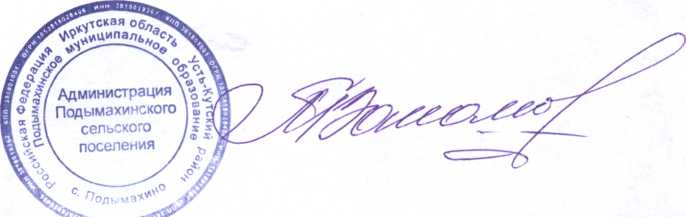 Т.В.Пахомова